EDITAL DE SELEÇÃO 001 - VAGAS REMANESCENTESDOUTORADO 2023PROPOSTA DE PESQUISA(TÍTULO DA PROPOSTA)LINHA DE PESQUISA NO PROGRAMA:NÚMERO DO CANDIDATO: (será preenchido no momento da inscrição)(NOME DO CANDIDATO)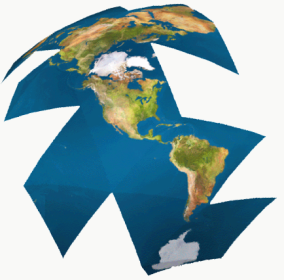 